Older Americans Month 2021A ProclamationWhereas, [community/area] includes a growing number of older Americans who have built resilience and strength over their lives through successes and difficulties; and Whereas, [community/area] benefits when people of all ages, abilities, and backgrounds are included and encouraged to share their successes and stories of resilience; andWhereas, [community/area] recognizes our need to nurture ourselves, reinforce our strength, and continue to thrive in times of both joy and difficulty; andWhereas, [community/area] can foster communities of strength by: creating opportunities to share stories and learn from each other;engaging older adults through education, recreation, and service; andencouraging people of all ages to celebrate connections and resilience.Now, therefore, [I/we] of [city/town, state or community/area] do hereby proclaim May 2021 to be Older Americans Month. [I/we] urge every resident to recognize older adults and the people who support them as essential contributors to the strength of our community.Dated this [day] day of [month], 2021[Name of person/entity approving proclamation][Seal, if applicable]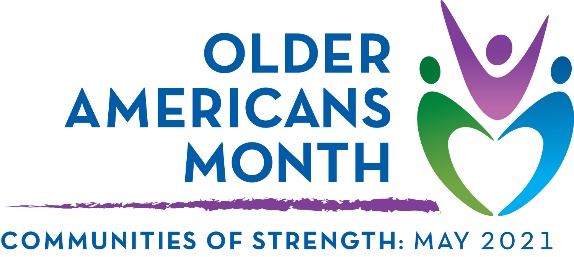 